NOTICE OF MEETINGNOTICE IS HEREBY GIVEN IN ACCORDANCE WITH SECTION 23 A & B OF CHAPTER 39 OF THE GENERAL LAWS THAT A MEETING OF THEBoard:	Board of SelectmenDate:	September 21, 2021Time:	6:00 p.m.Location:	Halifax Elementary School	6:00 p.m.  Board meeting in large conference roomreview and discussion of Articles for the Special Town Meeting that eveningdiscussion of Fiscal Year 2022 budgetdiscuss a proposed insurance settlement offer related to an insurance claim made by David and Laura Gibbons of 70 Oak StreetExecutive SessionContract Negotiations Sergeants, Patrol Officers, Firefighters, Highway, “Mixed-Unit”, Police Chief, Fire Chief & all unions at the SLRSD & HES as discussing strategy with respect to collective bargaining in an open meeting may have a detrimental effect on the bargaining position of the Town.LitigationGordon C. Andrews v. Town of Halifax, et al - appeal of ZBA decisions on Petition 868 & 869 17MIS 000507Gordon C. Andrews v. Town of Halifax, et al - appeal of ZBA decision on Petition 915-20 83 CV000256Gordon C. Andrews v. Town of Halifax, et al - appeal of ZBA decisions on Petitions 922 & 92420 MISC000372Gordon C. Andrews v. Town of Halifax, et al - Civil Damages - Civil Action No.: 1:20 cv - 11659as discussing strategy with respect to litigation in an open meeting may have a detrimental effect on the litigating position of the Town.Meeting with Town Counsel in Executive Session pursuant to Massachusetts General Laws, Chapter 30A, Sections 21(a)(5) and Suffolk Construction v. DCAM, 449 Mass. 444 (2007) to discuss: investigation of charges of criminal misconduct or consideration of the filing of criminal complaints.as discussing strategy with respect to litigation in an open meeting may have a detrimental effect on the litigating position of the Town.7:00 p.m. Board attending Special town Meeting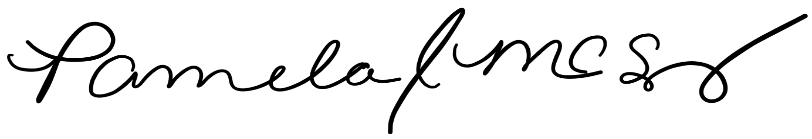 Selectmen Assistant September 16, 2021This meeting may be available on ZoomTopic: Board of Selectmen - September 21, 2021Time: Sep 21, 2021 06:00 PM Eastern Time (US and Canada)Join Zoom Meetinghttps://us02web.zoom.us/j/89038440661Meeting ID: 890 3844 0661One tap mobile+19292056099,,89038440661# US (New York)+12532158782,,89038440661# US (Tacoma)Dial by your location        +1 929 205 6099 US (New York)        +1 253 215 8782 US (Tacoma)        +1 301 715 8592 US (Washington DC)        +1 312 626 6799 US (Chicago)        +1 346 248 7799 US (Houston)        +1 669 900 6833 US (San Jose)Meeting ID: 890 3844 0661Find your local number: https://us02web.zoom.us/u/kohihm9b4